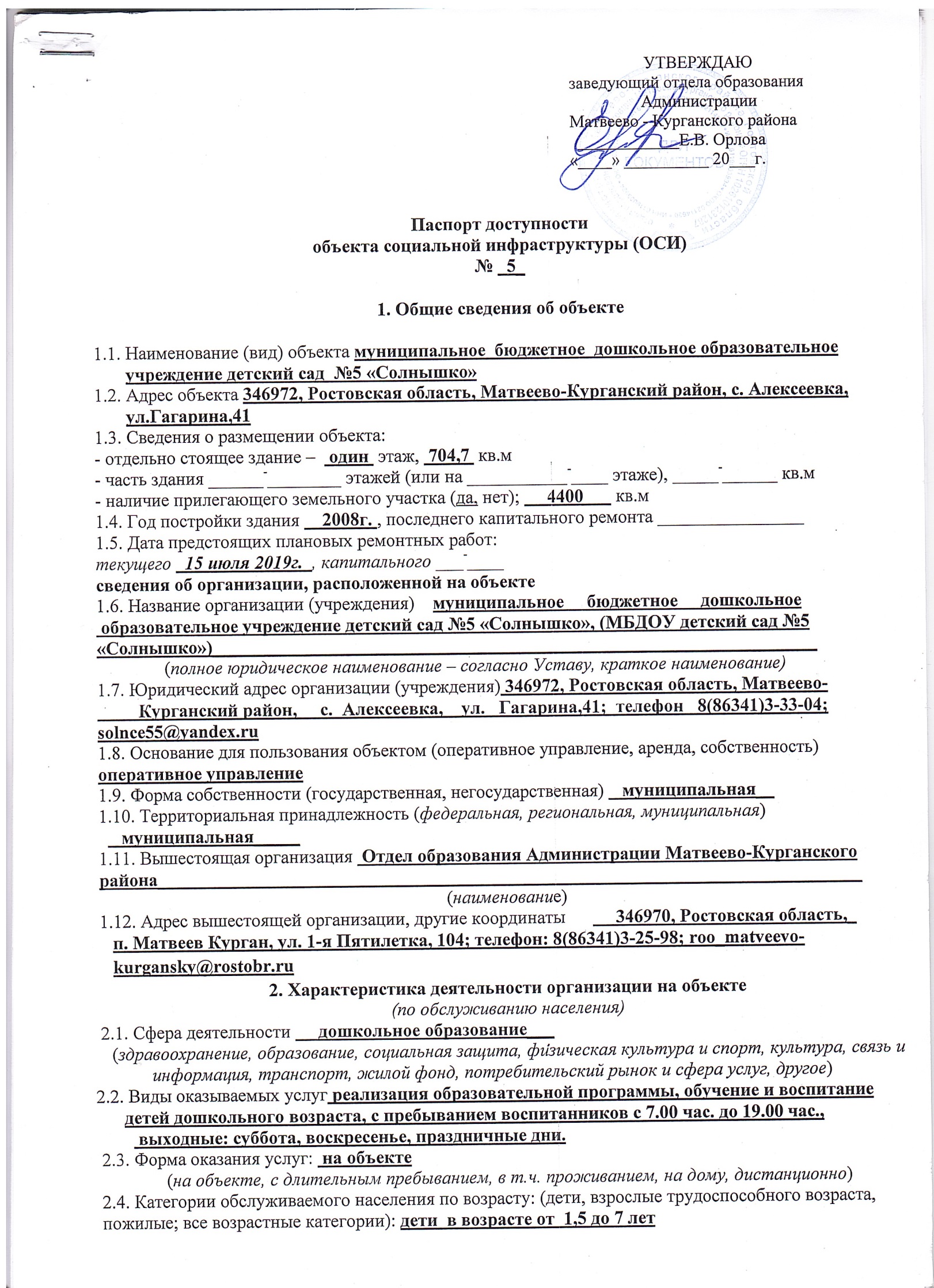 2.5. Категории обслуживаемых инвалидов: инвалиды, передвигающиеся на коляске, инвалиды с нарушениями опорно-двигательного аппарата; нарушениями зрения, нарушениями слуха, нарушениями умственного развития:  нет_2.6. Плановая мощность: посещаемость (количество обслуживаемых в день), вместимость,    пропускная способность    75 мест___2.7. Участие в исполнении ИПР инвалида, ребенка-инвалида (да, нет)      нет___3. Состояние доступности объекта      3.1 Путь следования к объекту пассажирским транспортом  рейсовый автобус Матвеево-Курган -Александровка, от ост. «Церковь» до ост. «Теремок»______________________________ (описать маршрут движения с использованием пассажирского транспорта)         наличие адаптированного пассажирского транспорта к объекту    нет__      3.2 Путь к объекту от ближайшей остановки пассажирского транспорта:       3.2.1. расстояние до объекта от остановки транспорта     50    м       3.2.2. время движения (пешком)    7   мин       3.2.3. наличие  выделенного от проезжей части пешеходного пути (да, нет),   да___       3.2.4. Перекрестки: нерегулируемые; регулируемые, со звуковой сигнализацией, таймером;  нет__       3.2.5. Информация на пути следования к объекту: акустическая, тактильная, визуальная;   визуальная       3.2.6. Перепады высоты на пути: есть, нет (описать    бордюр  )        Их обустройство для инвалидов на коляске: да,    нет__        3.3. Организация доступности объекта для инвалидов – форма обслуживания*      * - указывается один из вариантов: «А», «Б», «ДУ», «ВНД»        3.4 Состояние доступности основных структурно-функциональных зон** Указывается: ДП-В - доступно полностью всем;  ДП-И (К, О, С, Г, У) – доступно полностью избирательно (указать категории инвалидов); ДЧ-В - доступно частично всем; ДЧ-И (К, О, С, Г, У) – доступно частично избирательно (указать категории инвалидов); ДУ - доступно условно, ВНД – временно недоступно 3.5. Итоговое заключение о состоянии доступности ОСИ: территория, прилегающая к зданию   доступна для всех категорий инвалидов, вход в здание возможен для всех. В полной доступности пути движения по зданию, включая пути эвакуации, для всех, кроме инвалидов-колясочников, так как ширина дверных  проёмов  делает это невозможным. Зоны целевого назначения, в данном случае это групповые помещения,   музыкальный зал  находятся в полной доступности для инвалидов с нарушениями опорно-двигательного аппарата, с нарушениями слуха и умственными нарушениями. Санитарно-гигиенические помещения, система информации и связи доступны для всех категорий инвалидов, кроме тех, которые передвигаются на креслах-каталках. Таким образом,  100% доступности всех зон и помещений для всех категорий  инвалидов нет.                                                    4. Управленческое решение 4.1. Рекомендации по адаптации основных структурных элементов объекта	*- указывается один из вариантов (видов работ): не нуждается; ремонт (текущий, капитальный); индивидуальное решение с ТСР; технические решения невозможны – организация альтернативной формы обслуживания4.2. Период проведения работ в рамках исполнения       2019 – 2023__                                                                                                                                                           в рамках исполнения ______________________________________________________________                                    (указывается наименование документа: программы, плана)4.3. Ожидаемый результат (по состоянию доступности) после выполнения работ по адаптации  ДП-ВОценка результата исполнения программы, плана (по состоянию доступности) _____________________________________________________________________________________________4.4. Для принятия решения требуется, не требуется (нужное подчеркнуть):Согласование  с заведующим ООА Матвеево-Курганского района                    Имеется заключение уполномоченной организации о состоянии доступности объекта __________________________________________________________________________________                     (наименование документа и выдавшей его организации, дата), прилагается4.5. Информация размещена (обновлена) на Карте доступности субъекта РФ дата  сайт детского сада http://solnce5.m-kurgan.ru_______________________________________________________________________(наименование сайта, портала)5. Особые отметкиПаспорт сформирован на основании:1. Анкеты (информации об объекте) от «  14  »    июня   20  19  г.,2. Акта обследования объекта: № акта    5    от «  14  »      июня    20  19   г.3. Решения Комиссии __________________________ от «   14  »    июня   20  19   г.          УТВЕРЖДАЮ        Заведующий МБДОУ          детским садом№5              «Солнышко»______________Л.А. Линник«  14  »     июня   20_19 г.Анкета(информация об объекте социальной инфраструктуры)к паспорту доступности ОСИ№   5__1. Общие сведения об объекте1.1. Наименование (вид) объекта муниципальное  бюджетное  дошкольное образовательное учреждение детский сад  №5 «Солнышко» 1.2. Адрес объекта 346972, Ростовская область, Матвеево-Курганский район, с. Алексеевка, ул.Гагарина,411.3. Сведения о размещении объекта:- отдельно стоящее здание –   один  этаж, ,  704,7   кв.м.- часть здания ____-______ этажей (или на _______-____ этаже), ____-_____ кв.м.1.4. Год постройки здания    2008г___, последнего капитального ремонта _________-____________1.5. Дата предстоящих плановых ремонтных работ: текущего 15 июля  2019 г. , капитального ______-_сведения об организации, расположенной на объекте1.6. Название организации (учреждения), муниципальное     бюджетное     дошкольное   образовательное учреждение детский сад №5 «Солнышко», (МБДОУ детский сад №5   «Солнышко»)__________________________________________________________________(полное юридическое наименование – согласно Уставу, краткое наименование)1.7. Юридический адрес организации (учреждения) 346972, Ростовская область, Матвеево-         Курганский район,     с.  Алексеевка,    ул.   Гагарина,41;  телефон   8(86341)3-33-04; solnce55@yandex.ru1.8. Основание для пользования объектом (оперативное управление, аренда, собственность) оперативное управление1.9. Форма собственности (государственная, негосударственная)       муниципальная___1.10. Территориальная принадлежность (федеральная, региональная, муниципальная)       муниципальная_____        1.11. Вышестоящая организация (наименование) Отдел образования Администрации Матвеево-Курганского района___________________________________________________________________1.12. Адрес вышестоящей организации, другие координаты к 346970, Ростовская область, п. Матвеев Курган, ул. 1-я Пятилетка, 104; телефон: 8(86341)3-25-98; roo_matveevo-kurgansky@rostobr.ru 2. Характеристика деятельности организации на объекте2.1. Сфера деятельности     дошкольное образование___(здравоохранение, образование, социальная защита, физическая культура и спорт, культура, связь и информация, транспорт, жилой фонд, потребительский рынок и сфера услуг, другое)2.2. Виды оказываемых услуг реализация образовательной программы, обучение и воспитание детей дошкольного возраста, с пребыванием воспитанников с 7.00 час. до 19.00 час., выходные: суббота, воскресенье, праздничные дни.2.3. Форма оказания услуг: на объекте(на объекте, с длительным пребыванием, в т.ч. проживанием, на дому, дистанционно)2.4. Категории обслуживаемого населения по возрасту: (дети, взрослые трудоспособного возраста, пожилые; все возрастные категории) дети  в возрасте от  1,5 до 7 лет2.5. Категории обслуживаемых инвалидов: инвалиды, передвигающиеся на коляске, инвалиды с нарушениями опорно-двигательного аппарата; нарушениями зрения, нарушениями слуха, нарушениями умственного развития   нет_2.6. Плановая мощность: посещаемость (количество обслуживаемых в день), вместимость, пропускная способность    75 мест____2.7. Участие в исполнении ИПР инвалида, ребенка-инвалида (да, нет)    нет__3. Состояние доступности объекта для инвалидов и других маломобильных групп населения (МГН)3.1 Путь следования к объекту пассажирским транспортом рейсовый автобус Матвеево-Курган – Александровка, от ост. «Церковь» до ост. «Теремок»_______________________________________(описать маршрут движения с использованием пассажирского транспорта)наличие адаптированного пассажирского транспорта к объекту    нет_3.2 Путь к объекту от ближайшей остановки пассажирского транспорта:3.2.1 расстояние до объекта от остановки транспорта   50  м3.2.2 время движения (пешком)   7  мин3.2.3 наличие  выделенного от проезжей части пешеходного пути (да, нет),   да3.2.4 Перекрестки: нерегулируемые; регулируемые, со звуковой сигнализацией, таймером;   нет_3.2.5 Информация на пути следования к объекту: акустическая, тактильная, визуальная; визульная3.2.6 Перепады высоты на пути: есть, нет (описать   бордюр )Их обустройство для инвалидов на коляске: да, нет -  нет 3.3. Вариант организации доступности ОСИ (формы обслуживания)* с учетом СП 35-101-2001* - указывается один из вариантов: «А», «Б», «ДУ», «ВНД»4. Управленческое решение (предложения по адаптации основных структурных элементов объекта)*- указывается один из вариантов (видов работ): не нуждается; ремонт (текущий, капитальный); индивидуальное решение с ТСР; технические решения невозможны – организация альтернативной формы обслуживанияРазмещение информации на Карте доступности субъекта РФ согласовано                                 Линник Лариса Анатольевна, заведующий МБДОУ детским садом №5 «Солнышко» , 8(988)-996-37-94________________________________________________________(подпись, Ф.И.О., должность; координаты для связи уполномоченного представителя объекта)Приложение А.4            УТВЕРЖДАЮ        Заведующий МБДОУ          детским садом№5              «Солнышко»______________Л.А. Линник«  14  »    июня   20   19  г.Акт обследованияобъекта социальной инфраструктурык паспорту доступности ОСИ№  5_1. Общие сведения об объекте    1.1. Наименование (вид) объекта муниципальное  бюджетное  дошкольное образовательное     учреждение детский сад  №5 «Солнышко»     1.2. Адрес объекта  346972, Ростовская область, Матвеево-Курганский район, с. Алексеевка,     ул.Гагарина,41    1.3. Сведения о размещении объекта:     - отдельно стоящее здание   один  этаж,  704,7  кв.м     - часть здания _____-_____ этажей (или на _______-____ этаже), ____-_____ кв.м    - наличие прилегающего земельного участка (да, нет);     4400   кв.м    1.4. Год постройки здания 2008 г., последнего капитального ремонта _______-__________    1.5. Дата предстоящих плановых ремонтных работ: текущего  15 июля  2019 года ,           капитального ____-_    1.6. Название организации (учреждения), (полное юридическое наименование – согласно Уставу,          краткое наименование) муниципальное     бюджетное     дошкольное   образовательное       учреждение  детский сад №5 «Солнышко», (МБДОУ детский сад №5   «Солнышко»)_    1.7. Юридический адрес организации (учреждения) 346972, Ростовская область, Матвеево-           Курганский район, с. Алексеевка, ул.Гагарина,412. Характеристика деятельности организации на объекте     2.1. Сфера деятельности   дошкольное образование___(здравоохранение, образование, социальная защита, физическая культура и спорт, культура, связь и информация, транспорт, жилой фонд, потребительский рынок и сфера услуг, другое)     2.2. Виды оказываемых услуг реализация образовательной программы, обучение и воспитание         детей дошкольного возраста, с пребыванием воспитанников с 7.00 час. до 19.00 час.,     выходные:       суббота, воскресенье, праздничные дни.     2.3. Форма оказания услуг: на объекте(на объекте, с длительным пребыванием, в т.ч. проживанием, на дому, дистанционно)     2.4. Категории обслуживаемого населения по возрасту: (дети, взрослые трудоспособного возраста,       пожилые; все возрастные категории) дети  в возрасте от  1,5 до 7 лет     2.5. Категории обслуживаемых инвалидов: инвалиды, передвигающиеся на коляске, инвалиды с      нарушениями опорно-двигательного аппарата; нарушениями зрения, нарушениями слуха,        нарушениями   умственного развития   нет_     2.6. Плановая мощность: посещаемость (количество обслуживаемых в день), вместимость,       пропускная  способность    75 мест____     2.7. Участие в исполнении ИПР инвалида, ребенка-инвалида (да, нет)    нет__3. Состояние доступности объекта       3.1 Путь следования к объекту пассажирским транспортом рейсовый автобус Матвеево-Курган –  Александровка, от ост. «Церковь» до ост. «Теремок»___________________________(описать маршрут движения с использованием пассажирского транспорта)       наличие адаптированного пассажирского транспорта к объекту    нет_       3.2 Путь к объекту от ближайшей остановки пассажирского транспорта:       3.2.1 расстояние до объекта от остановки транспорта   50  м       3.2.2 время движения (пешком)   7  мин       3.2.3 наличие  выделенного от проезжей части пешеходного пути (да, нет),   да       3.2.4 Перекрестки: нерегулируемые; регулируемые, со звуковой сигнализацией, таймером;   нет_       3.2.5 Информация на пути следования к объекту: акустическая, тактильная, визуальная;  визуальная       3.2.6 Перепады высоты на пути: есть, нет (описать   бордюр )        Их обустройство для инвалидов на коляске: да, нет -  нет         3.3 Организация доступности объекта для инвалидов – форма обслуживания   * - указывается один из вариантов: «А», «Б», «ДУ», «ВНД»  3.4 Состояние доступности основных структурно-функциональных зон** Указывается: ДП-В - доступно полностью всем;  ДП-И (К, О, С, Г, У) – доступно полностью избирательно (указать категории инвалидов); ДЧ-В - доступно частично всем; ДЧ-И (К, О, С, Г, У) – доступно частично избирательно (указать категории инвалидов); ДУ - доступно условно, ВНД – недоступно.3.5. Итоговое  заключение о состоянии доступности ОСИ: территория, прилегающая к зданию доступна для всех категорий инвалидов, вход в здание возможен для всех. В полной доступности пути движения по зданию, включая пути эвакуации, для всех, кроме инвалидов-колясочников, так как ширина дверных  проёмов  делает это невозможным.           Зоны целевого назначения, в данном случае это групповые помещения,   музыкальный зал  находятся в полной доступности для инвалидов с нарушениями опорно-двигательного аппарата, с нарушениями слуха и умственными нарушениями. Санитарно-гигиенические помещения, система информации и связи доступны для всех категорий инвалидов, кроме тех, которые передвигаются на креслах-каталках. Таким образом,  100% доступности всех зон и помещений для всех категорий  инвалидов нет.4. Управленческое решение (проект)4.1. Рекомендации по адаптации основных структурных элементов объекта:*- указывается один из вариантов (видов работ): не нуждается; ремонт (текущий, капитальный); индивидуальное решение с ТСР; технические решения невозможны – организация альтернативной формы обслуживания4.2. Период проведения работ       2019-2023_в рамках исполнения _____________________________________________________________________________________(указывается наименование документа: программы, плана)4.3 Ожидаемый результат (по состоянию доступности) после выполнения работ по адаптации _ДП-В_Оценка результата исполнения программы, плана (по состоянию доступности_____________________________________________________________________________________________________________4.4. Для принятия решения требуется, не требуется (нужное подчеркнуть):4.4.1. согласование на Комиссии _____________________________________________________________(наименование Комиссии по координации деятельности в сфере обеспечения доступной среды жизнедеятельности для инвалидов и других МГН)4.4.2. согласование работ с надзорными органами (в сфере проектирования и строительства, архитектуры, охраны памятников, другое - указать)________________________________________________________________________________________4.4.3. техническая экспертиза; разработка проектно-сметной документации 4.4.4. согласование с вышестоящей организацией  (собственником объекта) - ООА Матвеево-Курганского района4.4.5. согласование с общественными организациями инвалидов ;4.4.6. другое _____________________________________________________________________________Имеется заключение уполномоченной организации о состоянии доступности объекта (наименование документа и выдавшей его организации, дата), прилагается _____________________________________________________________________________________4.7. Информация может быть размещена (обновлена) на Карте доступности субъекта РФ сайт детского сада http://solnce5.m-kurgan.ru_________________________________________________(наименование сайта, портала)5. Особые отметкиПриложения:Результаты обследования:1. Территории, прилегающей к объекту                                    на  1  л.2. Входа (входов) в здание                                                           на  1  л.3. Путей движения в здании                                                        на   1   л.4. Зоны целевого назначения объекта                                        на   1   л.5. Санитарно-гигиенических помещений                                 на   1   л.6. Системы информации (и связи) на объекте                          на    2   л.Результаты фотофиксации на объекте ___________________ на    2   л.Другое (в том числе дополнительная информация о путях движения к объекту) ________________________________________________________________________________________________________________________________________________________________________________________________________________________________________________________________________Руководитель рабочей группы   Заведующий МБДОУ  Линник Л.А.                           _________________        (Должность, Ф.И.О.)                                                       (Подпись)Члены рабочей группы:  Председатель ПК, воспитатель Серикова М.С.            _________________        (Должность, Ф.И.О.)                                                       (Подпись)   Заведующий хозяйством Медведева Н.В.                     _________________        (Должность, Ф.И.О.)                                                       (Подпись)В том числе:представители общественных организаций инвалидовпредседатель МКРО РОО ВОИ  Тарасенко Н.В.           _________________        (Должность, Ф.И.О.)                                                          (Подпись)_____________________________________________  _________________        (Должность, Ф.И.О.)                                                       (Подпись)представители организации, расположенной на объекте_____________________________________________  _________________        (Должность, Ф.И.О.)                                                       (Подпись)_____________________________________________  _________________        (Должность, Ф.И.О.)                                                       (Подпись)Управленческое решение согласовано «____» ____________ 20___ г. (протокол №___________)Комиссией (название).____________________________________________________________________________________________________________________________________________________________Приложение 1к Акту обследования ОСИк паспорту доступности ОСИот «   »   _______ 20  ___  г. №   5_I Результаты обследования:1. Территории, прилегающей к зданию (участка)    прилегающей  территории МБДОУ__Наименование объекта, адрес муниципальное  бюджетное  дошкольное образовательное учреждение детский сад  №5 «Солнышко», 346972, Ростовская область, Матвеево-Курганский район, с. Алексеевка, ул. Гагарина,41II Заключение по зоне:* указывается: ДП-В - доступно полностью всем;  ДП-И (К, О, С, Г, У) – доступно полностью избирательно (указать категории инвалидов); ДЧ-В - доступно частично всем; ДЧ-И (К, О, С, Г, У) – доступно частично избирательно (указать категории инвалидов); ДУ - доступно условно, ВНД - недоступно**указывается один из вариантов: не нуждается; ремонт (текущий, капитальный); индивидуальное решение с ТСР; технические решения невозможны – организация альтернативной формы обслуживанияКомментарий к заключению: : состояние доступности объекта оценено как  доступно полностью.                                                                                                                                                 Приложение 2 к Акту обследования ОСИк паспорту доступности ОСИот «  14  »   июня   20 19  г. №   5_I Результаты обследования:2. Входа (входов) в здание муниципальное  бюджетное  дошкольное образовательное учреждение детский сад  №5 «Солнышко», 346972, Ростовская область, Матвеево-Курганский район, с. Алексеевка, ул. Гагарина,41__________________________________________________(Наименование объекта, адрес)II Заключение по зоне:* указывается: ДП-В - доступно полностью всем; ДП-И (К, О, С, Г, У) – доступно полностью избирательно (указать категории инвалидов); ДЧ-В - доступно частично всем; ДЧ-И (К, О, С, Г, У) – доступно частично избирательно (указать категории инвалидов); ДУ - доступно условно, ВНД - недоступно**указывается один из вариантов: не нуждается; ремонт (текущий, капитальный); индивидуальное решение с ТСР; технические решения невозможны – организация альтернативной формы обслуживанияКомментарий к заключению: состояние доступности объекта оценено как  доступно полностью избирательно, не обеспечивает полноценного нахождения на объекте граждан с ограниченными возможностями.                                                                                                                              Приложение 3к Акту обследования ОСИк паспорту доступности ОСИот «   ____ » _____   20___  г. №  5_I Результаты обследования:3. Пути (путей) движения внутри здания (в т.ч. путей эвакуации) муниципальное  бюджетное  дошкольное образовательное учреждение детский сад  №5 «Солнышко», 346972, Ростовская область, Матвеево-Курганский район, с. Алексеевка, ул. Гагарина,41_____________________(наименование объекта, адрес)II Заключение по зоне:* указывается: ДП-В - доступно полностью всем;  ДП-И (К, О, С, Г, У) – доступно полностью избирательно (указать категории инвалидов); ДЧ-В - доступно частично всем; ДЧ-И (К, О, С, Г, У) – доступно частично избирательно (указать категории инвалидов); ДУ - доступно условно, ВНД - недоступно**указывается один из вариантов: не нуждается; ремонт (текущий, капитальный); индивидуальное решение с ТСР; технические решения невозможны – организация альтернативной формы обслуживанияКомментарий к заключению:  состояние доступности объекта оценено как доступно полностью избирательно,  не обеспечивает полноценного нахождения на объекте граждан с ограниченными возможностями.  Приложение 4 (I)к Акту обследования ОСИк паспорту доступности ОСИот «___» ____________ 20___ г. №   5_I Результаты обследования:4. Зоны целевого назначения здания (целевого посещения объекта) МБДОУВариант I – зона обслуживания инвалидов муниципальное  бюджетное  дошкольное образовательное учреждение детский сад  №5 «Солнышко», 346972, Ростовская область, Матвеево-Курганский район, с. Алексеевка, ул. Гагарина,41____________________________________________________(наименование объекта, адрес)II Заключение по зоне:* указывается: ДП-В - доступно полностью всем;  ДП-И (К, О, С, Г, У) – доступно полностью избирательно (указать категории инвалидов); ДЧ-В - доступно частично всем; ДЧ-И (К, О, С, Г, У) – доступно частично избирательно (указать категории инвалидов); ДУ - доступно условно, ВНД - недоступно**указывается один из вариантов: не нуждается; ремонт (текущий, капитальный); индивидуальное решение с ТСР; технические решения невозможны – организация альтернативной формы обслуживанияКомментарий к заключению:  состояние доступности объекта оценено как  доступно полностью.                                                                                                                                                              Приложение 4(II)к Акту обследования ОСИк паспорту доступности ОСИот «___» ____________ 20___ г. № ______I Результаты обследования:4. Зоны целевого назначения здания (целевого посещения объекта)Вариант II – места приложения трудаII Заключение по зоне:* указывается: ДП-В - доступно полностью всем;  ДП-И (К, О, С, Г, У) – доступно полностью избирательно (указать категории инвалидов); ДЧ-В - доступно частично всем; ДЧ-И (К, О, С, Г, У) – доступно частично избирательно (указать категории инвалидов); ДУ - доступно условно, ВНД - недоступно**указывается один из вариантов: не нуждается; ремонт (текущий, капитальный); индивидуальное решение с ТСР; технические решения невозможны – организация альтернативной формы обслуживанияКомментарий к заключению: состояние доступности объекта оценено как доступно полностью  всемПриложение 4(III) к Акту обследования ОСИк паспорту доступности ОСИот «___» ____________ 20___ г. №   5  I Результаты обследования:4. Зоны целевого назначения здания (целевого посещения объекта)Вариант III – жилые помещенияII Заключение по зоне:* указывается: ДП-В - доступно полностью всем;  ДП-И (К, О, С, Г, У) – доступно полностью избирательно (указать категории инвалидов); ДЧ-В - доступно частично всем; ДЧ-И (К, О, С, Г, У) – доступно частично избирательно (указать категории инвалидов); ДУ - доступно условно, ВНД - недоступно**указывается один из вариантов: не нуждается; ремонт (текущий, капитальный); индивидуальное решение с ТСР; технические решения невозможны – организация альтернативной формы обслуживанияКомментарий к заключению:   нет__                                                                                                                                                                                                                                                                                      Приложение 5 к Акту обследования ОСИк паспорту доступности ОСИот «___» ________ 20___ г. № _5_  I Результаты обследования:    5. Санитарно-гигиенических помещений муниципальное  бюджетное  дошкольное образовательное   учреждение детский сад  №5 «Солнышко», 346972, Ростовская область, Матвеево-Курганский  район, с. Алексеевка, ул. Гагарина,41__________________________(наименование объекта, адрес)II Заключение по зоне:* указывается: ДП-В - доступно полностью всем;  ДП-И (К, О, С, Г, У) – доступно полностью избирательно (указать категории инвалидов); ДЧ-В - доступно частично всем; ДЧ-И (К, О, С, Г, У) – доступно частично избирательно (указать категории инвалидов); ДУ - доступно условно, ВНД - недоступно**указывается один из вариантов: не нуждается; ремонт (текущий, капитальный); индивидуальное решение с ТСР; технические решения невозможны – организация альтернативной формы обслуживанияКомментарий к заключению:  состояние доступности объекта оценено как  доступно полностью избирательно, кроме инвалидов - колясочников.Приложение 6к Акту обследования ОСИк паспорту доступности ОСИот «___» _______ 20___ г. № ___I Результаты обследования:6. Системы информации на объекте муниципальное  бюджетное  дошкольное образовательное учреждение детский сад  №5 «Солнышко», 346972, Ростовская область, Матвеево-Курганский район, с. Алексеевка, ул. Гагарина,41____________________________________________________(наименование объекта, адрес)II Заключение по зоне:* указывается: ДП-В - доступно полностью всем;  ДП-И (К, О, С, Г, У) – доступно полностью избирательно (указать категории инвалидов); ДЧ-В - доступно частично всем; ДЧ-И (К, О, С, Г, У) – доступно частично избирательно (указать категории инвалидов); ДУ - доступно условно, ВНД - недоступно**указывается один из вариантов: не нуждается; ремонт (текущий, капитальный); индивидуальное решение с ТСР; технические решения невозможны – организация альтернативной формы обслуживанияКомментарий к заключению:  состояние доступности объекта оценено как доступно полностью  избирательно, рекомендовано приобретение ТСР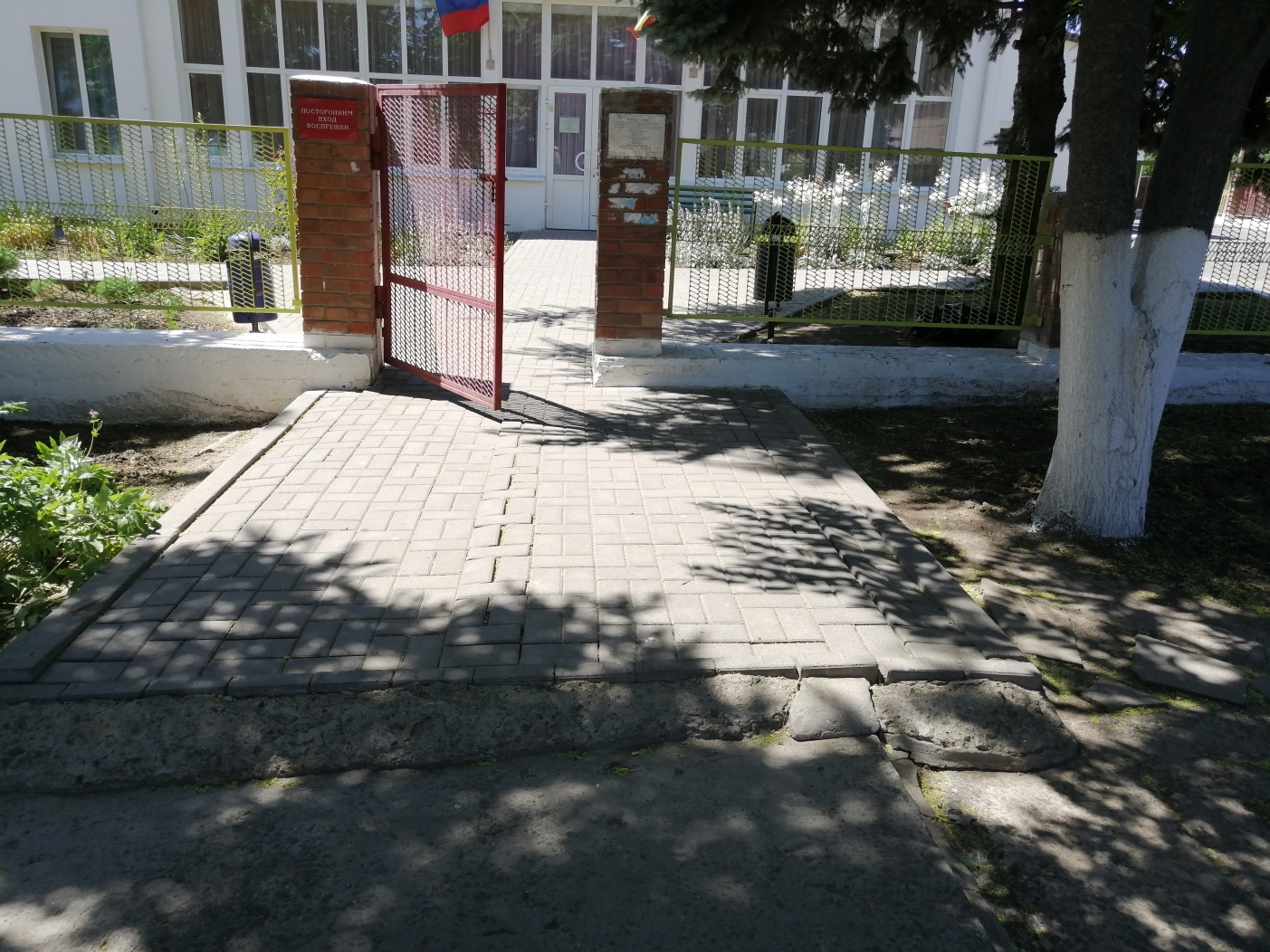 Фото1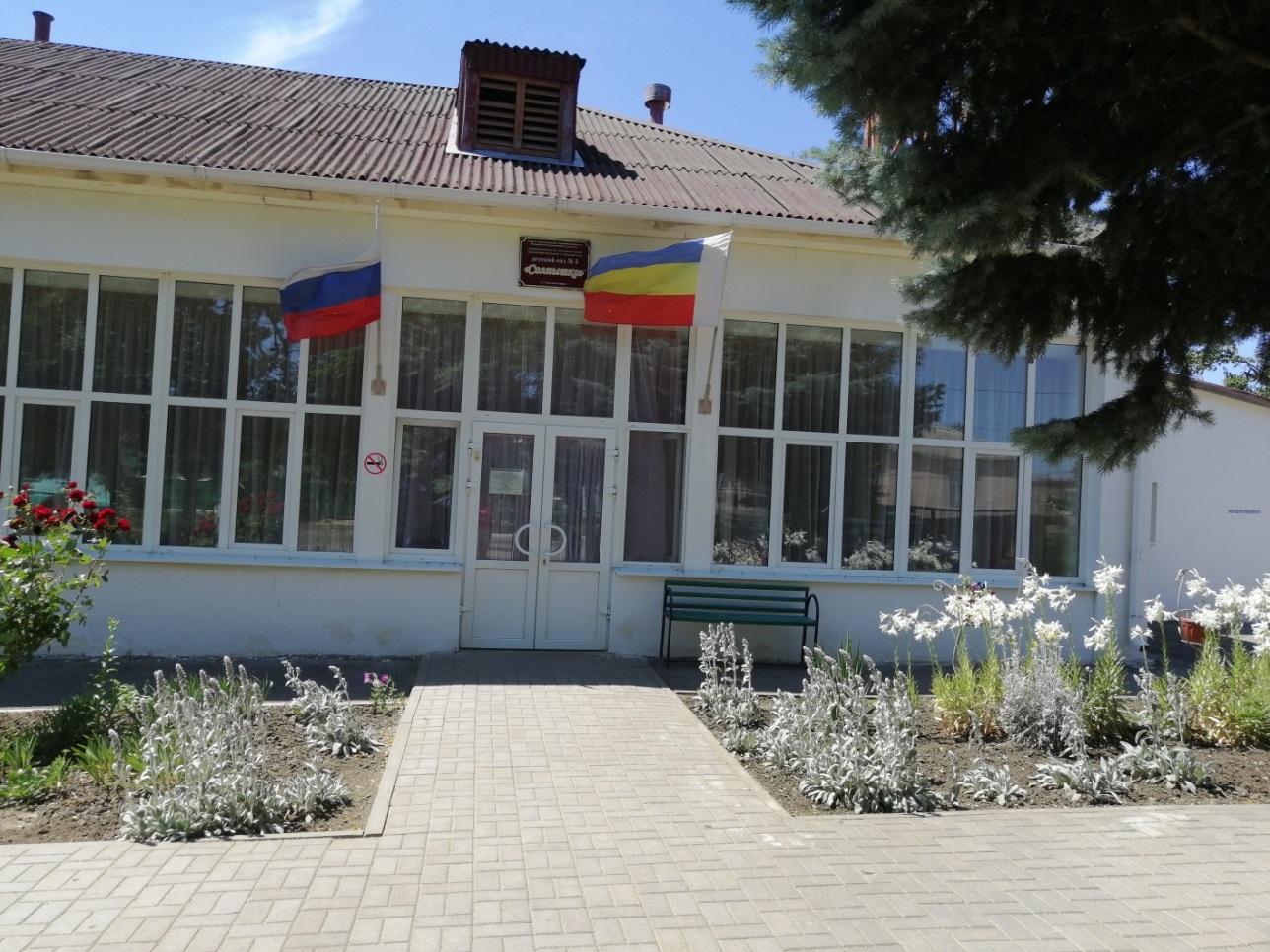                                                                                         Фото2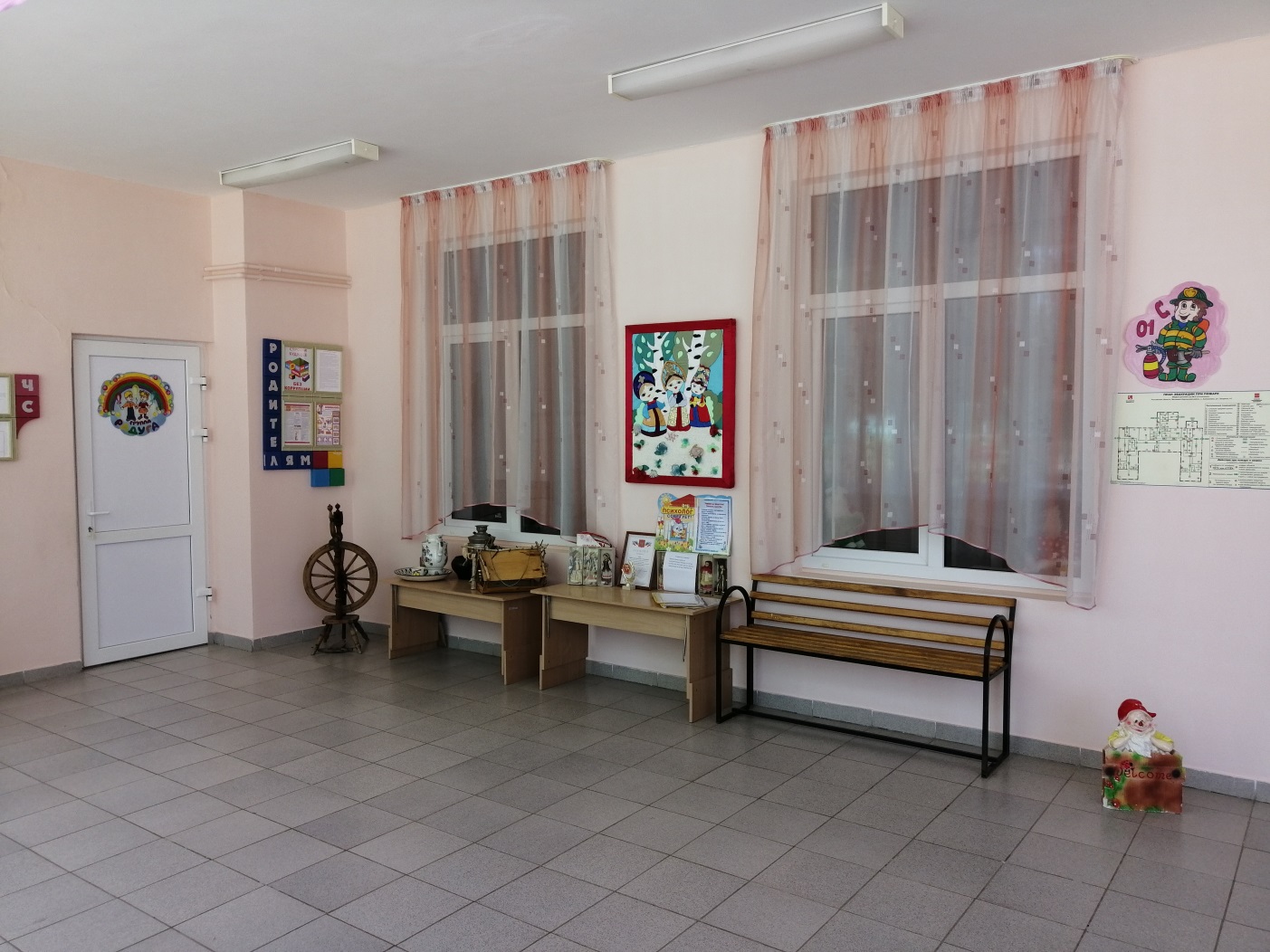 Фото 3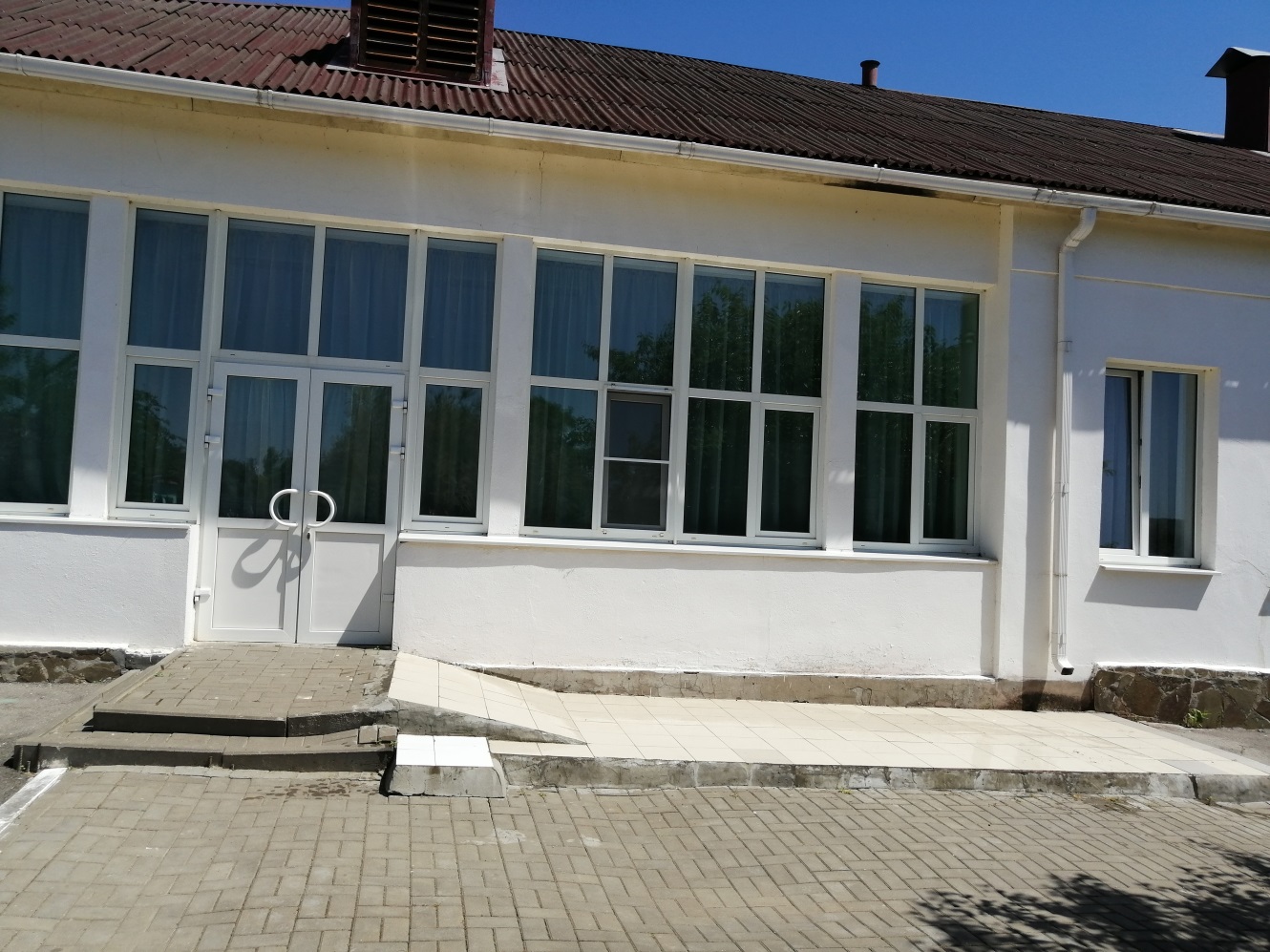 Фото 4№Категория инвалидов(вид нарушения)Вариант организации доступности объекта(формы обслуживания)*Все категории инвалидов и МГН1в том числе инвалиды:2передвигающиеся на креслах-коляскахДУ3с нарушениями опорно-двигательного аппаратаА4с нарушениями зренияДУ5с нарушениями слухаА6с нарушениями умственного развитияА№Основные структурно-функциональные зоныСостояние доступности, в том числе для основных категорий инвалидов**1Территория, прилегающая к зданию (участок)                      ДП-В2Вход (входы) в зданиеДП-В3Путь (пути) движения внутри здания (в т.ч. пути эвакуации)ДП-И (Г,У,О)4Зона целевого назначения здания (целевого посещения объекта)ДП-В5Санитарно-гигиенические помещенияДЧ-И (О,С,Г,У)6Система информации и связи (на всех зонах)ДП-И (К,О,У)7Пути движения к объекту (от остановки транспорта)ДП-В№Основные структурно-функциональные зоны объектаРекомендации по адаптации объекта(вид работы)*1Территория, прилегающая к зданию (участок)не нуждается2Вход (входы) в зданиене нуждается3Путь (пути) движения внутри здания (в т.ч. пути эвакуации)нуждается, текущий ремонт4Зона целевого назначения здания (целевого посещения объекта)не нуждается5Санитарно-гигиенические помещения  не нуждается6Система информации на объекте (на всех зонах) нуждается, текущий ремонт7Пути движения  к объекту (от остановки транспорта)не нуждается8Все зоны и участкинуждается, текущий ремонт№Категория инвалидов(вид нарушения)Вариант организации доступности объекта1Все категории инвалидов и МГНв том числе инвалиды:2передвигающиеся на креслах-коляскахДУ3с нарушениями опорно-двигательного аппаратаА4с нарушениями зренияДУ5с нарушениями слухаА6с нарушениями умственного развитияА№Основные структурно-функциональные зоны объектаРекомендации по адаптации объекта(вид работы)*1Территория, прилегающая к зданию (участок)не нуждается2Вход (входы) в зданиене  нуждается3Путь (пути) движения внутри здания (в т.ч. пути эвакуации)нуждается, текущий ремонт4Зона целевого назначения (целевого посещения объекта)не нуждается5Санитарно-гигиенические помещенияне нуждается6Система информации на объекте (на всех зонах) нуждается, текущий ремонт7Пути движения  к объекту (от остановки транспорта)не нуждается8Все зоны и участкинуждается, текущий ремонт          Матвеево – Курганский район, Ростовской области_____   (наименование территориального образования субъекта РФ)«____» ________ 20___ г.№Категория инвалидов(вид нарушения)Вариант организации доступности объекта(формы обслуживания)*1.Все категории инвалидов и МГНв том числе инвалиды:2передвигающиеся на креслах-коляскахДУ3с нарушениями опорно-двигательного аппаратаА4с нарушениями зренияДУ5с нарушениями слухаА6с нарушениями умственного развитияА№ п/пОсновные структурно-функциональные зоныСостояние доступности, в том числе для основных категорий инвалидов**ПриложениеПриложение№ п/пОсновные структурно-функциональные зоныСостояние доступности, в том числе для основных категорий инвалидов**№ на плане№ фото1Территория, прилегающая к зданию (участок)ДП-В   112Вход (входы) в здание      ДП-В   223Путь (пути) движения внутри здания (в т.ч. пути эвакуации)        ДП-И (Г,У,О)   334Зона целевого назначения здания (целевого посещения объекта)ДП-В--5Санитарно-гигиенические помещенияДП-И (О,С,Г,У)--6Система информации и связи (на всех зонах)ДП-И (К,О,У)--7Пути движения к объекту (от остановки транспорта)ДП-В--№Основные структурно-функциональные зоны объектаРекомендации по адаптации объекта (вид работы)*1Территория, прилегающая к зданию (участок)не нуждается2Вход (входы) в здание не нуждается3Путь (пути) движения внутри здания (в т.ч. пути эвакуации)нуждается, текущий ремонт4Зона целевого назначения здания (целевого посещения объекта)не нуждается5Санитарно-гигиенические помещенияне нуждается6Система информации на объекте (на всех зонах) нуждается, текущий ремонт7Пути движения  к объекту (от остановки транспорта)не нуждается8.Все зоны и участки№Наименование функционально-планировочного элементаНаличие элементаНаличие элементаНаличие элементаВыявленные нарушения и замечанияВыявленные нарушения и замечанияРаботы по адаптации объектовРаботы по адаптации объектов№Наименование функционально-планировочного элементаесть/ нет№ на плане№ фотоСодержаниеЗначимо для инвалида (категория)СодержаниеВиды работ1.1Вход (входы) на территориюестьнет-1.2Путь (пути) движения на территорииестьнет-1.3Лестница (наружная)нетнет-1.4Пандус (наружный)нетнет1.5Автостоянка и парковканетнет-1.6Общие требования к зоне___Наименование структурно-функциональной зоныСостояние доступности* (к пункту 3.4 Акта обследования ОСИ)ПриложениеПриложениеРекомендации по адаптации (вид работы)** к пункту 4.1 Акта обследования ОСИНаименование структурно-функциональной зоныСостояние доступности* (к пункту 3.4 Акта обследования ОСИ)№ на плане№ фотоРекомендации по адаптации (вид работы)** к пункту 4.1 Акта обследования ОСИТерритории,прилегающей кзданиюДП-В11№ п/пНаименование функционально-планировочного элементаНаличие элементаНаличие элементаНаличие элементаВыявленные нарушения и замечанияВыявленные нарушения и замечанияРаботы по адаптации объектовРаботы по адаптации объектов№ п/пНаименование функционально-планировочного элементаесть/ нет№ на плане№ фотоСодержаниеЗначимо для инвалида (категория)СодержаниеВиды работ2.1Лестница (наружная)нетнет2.2Пандус (наружный)есть44Пандус не соответствует  нормамДП-И (К)Текущий ремонтустановка пандуса2.3Входная площадка (перед дверью)есть22нет2.4Дверь (входная)есть22нет2.5Тамбурнет--нетОбщие требования к зоне---Пандус не соответствует  нормам ДП-И (К)Текущий ремонтустановка пандусаНаименование структурно-функциональной зоныСостояние доступности*(к пункту 3.4 Акта обследования ОСИ)ПриложениеПриложениеРекомендации по адаптации (вид работы)**к пункту 4.1 Акта обследования ОСИНаименование структурно-функциональной зоныСостояние доступности*(к пункту 3.4 Акта обследования ОСИ)№ на плане№ фотоРекомендации по адаптации (вид работы)**к пункту 4.1 Акта обследования ОСИВхода (входов) взданиеДП-И(О,С,Г,У)2,42,4текущий ремонт№ п/пНаименование функционально-планировочного элементаНаличие элементаНаличие элементаНаличие элементаВыявленные нарушения и замечанияВыявленные нарушения и замечанияРаботы по адаптации объектовРаботы по адаптации объектов№ п/пНаименование функционально-планировочного элементаесть/ нет№ на плане№ фотоСодержаниеЗначимо для инвалида (категория)СодержаниеВиды работ3.1Коридор (вестибюль, зона ожидания, галерея, балкон)есть33отсутствуют информационные таблички о препятствияхК,О,СУстановить информационные таблички о препятствияхремонт текущий3.2Лестница (внутри здания)нетнет3.3Пандус (внутри здания)нетнет3.4Лифт пассажирский (или подъемник)нетнет3.5Дверьестьнет3.6Пути эвакуации (в т.ч. зоны безопасности)естьнетОбщие требования к зоне---отсутствуют информационные таблички о препятствияхК,О,СУстановить информационные таблички о препятствияхремонт текущийНаименование структурно-функциональной зоныСостояние доступности* (к пункту 3.4 Акта обследования ОСИ)ПриложениеПриложениеРекомендации по адаптации (вид работы)**к пункту 4.1 Акта обследования ОСИНаименование структурно-функциональной зоныСостояние доступности* (к пункту 3.4 Акта обследования ОСИ)№ на плане№ фотоРекомендации по адаптации (вид работы)**к пункту 4.1 Акта обследования ОСИПути (путей)движения внутриздания (в т.ч. путейэвакуацииДП-И (Г,У,О)33                текущий ремонт№Наименование функционально-планировочного элементаНаличие элементаНаличие элементаНаличие элементаВыявленные нарушения и замечанияВыявленные нарушения и замечанияРаботы по адаптации объектовРаботы по адаптации объектов№Наименование функционально-планировочного элементаесть/ нет№ на плане№ фотоСодержаниеЗначимо для инвалида (категория)СодержаниеВиды работ4.1Кабинетная форма обслуживанияестьнетнет4.2Зальная форма обслуживанияестьнетнет4.3Прилавочная форма обслуживаниянетнетнет4.4Форма обслуживания с перемещением по маршрутунетнетнет4.5Кабина индивидуального обслуживаниянетнетнетОбщие требования к зоне----_Наименование структурно-функциональной зоныСостояние доступности*(к пункту 3.4 Акта обследования ОСИ)ПриложениеПриложениеРекомендации по адаптации (вид работы)** к пункту 4.1 Акта обследования ОСИНаименование структурно-функциональной зоныСостояние доступности*(к пункту 3.4 Акта обследования ОСИ)№ на плане№ фотоРекомендации по адаптации (вид работы)** к пункту 4.1 Акта обследования ОСИЗоны целевогоназначения здания(целевогопосещения объекта ДП-ВНаименование функционально-планировочного элементаНаличие элементаНаличие элементаНаличие элементаВыявленные нарушения и замечанияВыявленные нарушения и замечанияРаботы по адаптации объектовРаботы по адаптации объектовНаименование функционально-планировочного элементаесть/ нет№ на плане№ фотоСодержаниеЗначимо для инвалида (категория)СодержаниеВиды работМесто приложения трудаестьнетНаименование структурно-функциональной зоныСостояние доступности* (к пункту 3.4 Акта обследования ОСИ)ПриложениеПриложениеРекомендации  по адаптации (вид работы)** к пункту 4.1 Акта обследования ОСИНаименование структурно-функциональной зоныСостояние доступности* (к пункту 3.4 Акта обследования ОСИ)№ на плане№ фотоРекомендации  по адаптации (вид работы)** к пункту 4.1 Акта обследования ОСИзона целевого назначения зданияДП-ВНаименование функционально-планировочного элементаНаличие элементаНаличие элементаНаличие элементаВыявленные нарушения и замечанияВыявленные нарушения и замечанияРаботы по адаптации объектовРаботы по адаптации объектовНаименование функционально-планировочного элементаесть/ нет№ на плане№ фотоСодержаниеЗначимо для инвалида (категория)СодержаниеВиды работЖилые помещениянет-----Наименование структурно-функциональной зоныСостояние доступности*(к пункту 3.4 Акта обследования ОСИ)ПриложениеПриложениеРекомендации по адаптации (вид работы)** к пункту 4.1 Акта обследования ОСИНаименование структурно-функциональной зоныСостояние доступности*(к пункту 3.4 Акта обследования ОСИ)№ на плане№ фотоРекомендации по адаптации (вид работы)** к пункту 4.1 Акта обследования ОСИЗоны целевого назначения здания (целевого посещения объекта)----№Наименование функционально-планировочного элементаНаличие элементаНаличие элементаНаличие элементаВыявленные нарушения и замечанияВыявленные нарушения и замечанияРаботы по адаптации объектовРаботы по адаптации объектов№Наименование функционально-планировочного элементаесть/ нет№ на плане№ фотоСодержаниеЗначимо для инвалида (категория)СодержаниеВиды работ5.1Туалетная комнатаестьне соответствует СНиП 3.67ДП-И (К)технические решения не возможны5.2Душевая/ ванная комнатаестьне соответствует СНиП 3.65ДП-И (К)технические решения не возможны5.3Бытовая комната (гардеробная)естьнетОбщие требования к зонене соответствует СНиП 3.67и  3.65ДП-И (К)технические решения не возможныНаименование структурно-функциональной зоныСостояние доступности*(к пункту 3.4 Акта обследования ОСИ)ПриложениеПриложениеРекомендации по адаптации (вид работы)**к пункту 4.1 Акта обследования ОСИНаименование структурно-функциональной зоныСостояние доступности*(к пункту 3.4 Акта обследования ОСИ)№ на плане№ фотоРекомендации по адаптации (вид работы)**к пункту 4.1 Акта обследования ОСИСанитарно-гигиеническихпомещенийДП-И (О,С,Г,У)техническое решение невозможно№Наименование функционально-планировочного элементаНаличие элементаНаличие элементаНаличие элементаВыявленные нарушения и замечанияВыявленные нарушения и замечанияРаботы по адаптации объектовРаботы по адаптации объектов№Наименование функционально-планировочного элементаесть/ нет№ на плане№ фотоСодержаниеЗначимо для инвалида (категория)СодержаниеВиды работ6.1Визуальные средстванетнет6.2Акустические средстванетОтсутствие акустических средствДП-И(Г)Приобретение и установка акустических  средствтекущий ремонт6.3Тактильные средстванетОтсутствие тактильных средствДП-И(С)Приобретение и установка тактильных средствтекущий ремонтОбщие требования к зонеОтсутствие акустических  и тактильных средствДП-И(Г,С)Приобретение и установка акустических  и тактильных средствтекущий ремонтНаименование структурно-функциональной зоныСостояние доступности* (к пункту 3.4 Акта обследования ОСИ)ПриложениеПриложениеРекомендации по адаптации (вид работы)** к пункту 4.1 Акта обследования ОСИНаименование структурно-функциональной зоныСостояние доступности* (к пункту 3.4 Акта обследования ОСИ)№ на плане№ фотоРекомендации по адаптации (вид работы)** к пункту 4.1 Акта обследования ОСИСистемы информации на объектеДП-И(К,О,У)текущий ремонт, приобретение ТСВ